ОБЩИНСКИ СЪВЕТ – ГР.ЛЪКИ, ОБЛАСТ ПЛОВДИВСКА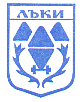 Гр.Лъки, ул.”Възраждане” №18, тел.03052/22 88, факс 03052/21 68, е-mail: laki_obs@abv.bg                Р Е Ш Е Н И Е№ 33взето с Протокол № 6на редовна  сесия на ОбС – Лъкимандат 2023-2027 година, проведена на 15.02.2024г.ОТНОСНО:  Приемане бюджета за 2024 год. на Община Лъки.ПО ПРЕДЛОЖЕНИЕ НА:  инж. Валентин Симеонов- Кмет на Община Лъки.ОбС – Лъки, на основание чл.21, ал.1, т.6, чл.52, ал.1 от ЗМСМА, чл.94, ал.2 и ал.3 и чл.39 от Закона за публичните финанси и във връзка с разпоредбите на Закона за държавния бюджет на РБългария за 2024г. и Наредбата за условията и реда за съставяне на бюджетната прогноза за местните дейности за следващите три години, за съставяне, приемане, изпълнение и отчитане на бюджета на община Лъки и предвид фактическите основания в ДЗ с вх.№21 от 29.01.2024г.Р Е Ш И:  1.Приема бюджета за 2024 г., както следва:1.1 по прихода в размер на 11 157 461 лв. / съгласно справки приложения: 1 в т. ч:приходи - държавни дейности в размер на 3 748 585 лв. от тях - обща субсидия за делегирани дейности в размер на 3 500 684 лв.; - преходен остатък от 2023 г. за ДД в размер на 247 901 лв.приходи за местни дейности в размер на 7 408 876 лв., от тях имуществени данъци в размер на 190 100 лв., съгласно приложение:1, неданъчни приходи в размер на 936 700 лв., съгласно приложение: 1;обща изравнителна субсидия в размер на 630 400 лв.; целева субсидия за капиталови разходи в размер на 826 400 лв., целеви трансфери — 38 500 лв.предоставени трансфери - /-65 000 лв.преходен остатък от 2023 г. в размер на 4 851 776 лв.1.2 по разходите в размер на 11 157 461 лв., разпределени по функции , групи, дейности и параграфи , съгласно приложения: 1,в т.ч.:за делегирани държавни дейности в размер на 3 748 585 лв. от тях  от държавни трансфери - 3 500 684 лв.от преходен остатък        - 247 901 лв.; който е разпределен по дейности както следва: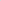 СУ                                                                 -	      15 239 лв.Други  дейности по образованието             -	                443 лв.Други с-би и дейности по СО                      -                1 937 лв.Здравен кабинет                                            -	                   787 лв.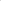 ДПЛУИ                                                          -              37 663 лв.           	 Социални услуги в дом. среда                    -             71 636 лв. Други дейности по транспорта                    -              4 563 лв.Спорт за всички                                          -                610 лв. 1.3 Инвестиционна програма в размер на 5 512 646 лв., съгласно приложена справка /Приложение: 2 в т.ч. за основен ремонт и придобиване на ДА - 826 400 лв. — субсидия за капиталови разходи.2. Определя максималния размер на поемане на нов дълг — 0,00 лева:3. Приема разчета за целеви разходи и субсидии съгласно приложение: 3 както следва за :             - членски внос — 12 000 лв.помощи по Решение на Об С - 14 000 лв.субсидии за читалища – 133 952 лв.4. Приема следните лимити за разходи :социално-битови в размер на / до 3 на сто от начислените трудови възнаграждения;представителни разходи в размер на 4 600 лв. за Кмета и 2 300 лв. на общинските съветници.утвърждава показателите по чл. 45, ал. 1, т. 2 от ЗПФ за населените места с кметски наместници съгласно приложение: 5 - утвърждава 30 на сто от постъпленията при отдаване под наем, под аренда, при ползването на дървесина и недървесни горски продукти и при разпореждане с имоти и вещи общинска собственост, които се намират на територията на даденото населено място да се използват за изпълнение на дейности от местно значение или за финансиране на изграждането, основен и текущ ремонт на социалната и техническата инфраструктура на територията на същото населено място.5. Утвърждава списъка на длъжностите , който имат право на транспортни разходи съгласно приложение: 46. Упълномощава кмета на общината да утвърди поименен списък на лицата по т. 5 и размера на средствата в рамките на 75 % от действителните разходи..Определя като второстепенен разпоредител с бюджетни кредити — СУ „Христо Ботев” гр. Лъки8. Определя размер на просрочените вземания, които следва да бъдат събрани през 2024г. - 1 374 лв.Просрочени задължения — 0,00 лв.Дава съгласие временният недостиг на средства по сметките на средства от ЕС, за финансиране на проекти по Оперативни програми да се покрива от временни безлихвени заеми от бюджетни сметки до възстановяването им от Управляващият орган.Определя максимален размер на новите задължения за разходи, които могат да бъдат поети през 2024 год. в размер на 3 907 613 лева.Определя максималния размер на ангажиментите за разходи, които могат да бъдат поети през 2024 год. в размер на 5 096 886 лева.Одобрява индикативен годишен разчет на сметките за средства от Европейския съюз съгласно приложение: 6.Одобрява актуализирана бюджетна прогноза за местните дейности с показатели за 2024 г. и прогнозни показатели за периода 2025,2026 и 2027год. съгласно приложение: 7.Утвърждава разходите за заплати през 2024 г., без звената от системата на народната просвета, които прилагат системата на делегирани бюджети в размер на 2 492 754 лв. съгл. Приложение 1Оправомощава кмета да извършва компенсирани промени в частта на делегираните от държавата дейности между утвърдените показатели за разходите в рамките на една дейност, с изключение на дейностите на делегиран бюджет, при условие че не се нарушават стандартите за делегираните от държавата дейности и няма просрочени задължения в съответната дейност.Да прехвърля бюджетни кредити за различни видове разходи в една дейност или от една дейност в друга, без да изменя общия и размер в частта на местните дейностиУпълномощава кмета на общината: Да отразява служебно промените по общинският бюджет с размера на постъпилите и разходвани средства от дарения и спонсорство и в съответствие с волята на дарителя, донора. Да кандидатства за средства по структурни и други фондове на ЕС, по национални програми и др. източници за реализиране на годишните цели на общините за изпълнение на общинския план за развитие. Да кандидатства за средства от централния бюджет и други източници за съфинансиране на общински програми и проекти, след решение на ОбС. Да разработва и възлага подготовката на общински програми и проекти за осигуряване на алтернативни източници на средства за реализиране на определените годишни цели на общината.Мотиви: Настоящото решение е прието на основание чл.21, аал.1, т.6, чл.52, ал.1 от ЗМСМА, чл.94, ал.2 и ал.3 и чл.39 от Закона за публичните финанси и във връзка с разпоредбите на Закона за държавния бюджет на РБългария за 2024г. и Наредбата за условията и реда за съставяне на бюджетната прогноза за местните дейности за следващите три години, за съставяне, приемане, изпълнение и отчитане на бюджета на община Лъки и предвид фактическите основания в ДЗ с вх.№21 от 29.01.2024г. от Кмета на община Лъки.Общ брой общински съветници    	-      11Брой присъствали на гласуването  -      11     Брой гласували “За”                        -       11  Брой гласували “Против”		-       0 Брой гласували “Въздържал се”	-       0 Приема се.                          Председател на ОбС :     /Марияна Паракосова/ОБЩИНСКИ СЪВЕТ – ГР.ЛЪКИ, ОБЛАСТ ПЛОВДИВСКАГр.Лъки, ул.”Възраждане” №18, тел.03052/22 88, факс 03052/21 68, е-mail:laki_obs@abv.bgР Е Ш Е Н И Е№ 34взето с Протокол № 6на редовна  сесия на ОбС – Лъкимандат 2023-2027 година, проведена на 15.02.2024г.ОТНОСНО:  Даване на съгласие за промяна на характера на собствеността на два общински имота в град Лъки, област Пловдив, от частна общинска собственост - в публична общинска собственост.ПО ПРЕДЛОЖЕНИЕ НА:   инж. Валентин Симеонов- Кмет на община Лъки.ОбС – град Лъки на основание чл. 21, ал. 1, т. 8 от ЗМСМА, чл. 6, ал. 2, във връзка с чл. 3, ал. 2, т. 3 от ЗОС, чл. 2, ал. 4 от Наредбата за РПУРОИ на Об С Лъки и предвид фактическите и правни основания в ДЗ – вх. № 32 /07.02.2024 год. от кмета на община Лъки,  Общински съвет Лъки:Р Е Ш И:1. ОБЯВЯВА за публична общинска собственост следните общински имоти: 1.1. Двуетажна масивна сграда – Център за обществено и делово обслужване и културна дейност, с обща застроена площ 3 284.00 кв.м., находяща се в УПИ - II-за обществено обслужване в кв. 59, по ПУП-ПР на гр. Лъки, с обща площ 3 400.00 кв.м., с административен адрес: град Лъки, област Пловдив, улица „Възраждане“ № 25, актувана като частна общинска собственост с Акт за частна общинска собственост № 265 от 03.09.2012 год. 1.2. УПИ - II-за обществено обслужване /урегулиран поземлен имот – две римско/, в кв. 59 /квартал петдесет и девети/ по действащия ПУП на град Лъки от 2012 год., с обща площ 3 400.00 кв.м., като прилежащ терен около описаната в т. 1.1 двуетажна масивна сграда.  2. Упълномощава кмета на община Лъки, след влизане в сила на настоящото решение, да състави нов акт за публична общинска собственост на описаните по-горе общински имоти, съгласно разпоредбите на ЗОС.Мотиви: Настоящото решение е прието на основание чл. 21, ал. 1, т. 8 от ЗМСМА, чл.6, ал. 2, във връзка с чл. 3, ал. 2, т. 3 от ЗОС, чл. 2, ал. 4 от Наредбата за РПУРОИ на Об С Лъки и предвид фактическите и правни основания в ДЗ – вх. № 32 /07.02.2024 год. от Кмета на община Лъки. Общ брой общински съветници    	-     11Брой присъствали на гласуването  -     11Брой гласували “За”                        -      10Брой гласували “Против”		-       0 Брой гласували “Въздържал се”	-       1Приема се.                          Председател на ОбС :     /Марияна Паракосова/ОБЩИНСКИ СЪВЕТ – ГР.ЛЪКИ, ОБЛАСТ ПЛОВДИВСКАГр.Лъки, ул.”Възраждане” №18, тел.03052/22 88, факс 03052/21 68, е-mail:laki_obs@abv.bgР Е Ш Е Н И Е№ 35взето с Протокол № 6на редовна  сесия на ОбС – Лъкимандат 2023-2027 година, проведена на 15.02.2024г.ОТНОСНО:  Определяне на 9 бр. СПИСЪЦИ с имотите от Общинския поземлен фонд с  НТП - ливада, пасище, мера  --  за общо и индивидуално ползване по КККР на различните 9 бр. землища в община Лъки, обл. Пловдив за стопанската 2024 / 2025 г.ПО ПРЕДЛОЖЕНИЕ НА:   инж. Валентин Симеонов- Кмет на община Лъки.ОбС – град Лъки на основание чл.21, ал.1, т.8 от ЗМСМА, във връзка с чл.37и,  ал.3 от ЗСПЗЗ, чл.98, ал.4 от ППЗСПЗЗ, чл.72, ал.2 и ал.16, т.1 от НРПУРОИ и  ДЗ с вх. № 28/05.02.2024 год. от кмета на община Лъки,  Общински съвет Лъки:Р Е Ш И:1. Определя 9 бр. СПИСЪЦИ на имотите от общинския поземлен фонд с НТП - ливада или пасище - за общо и индивидуално ползване по Кадастралните карти и кадастрални регистри на различните землища в община Лъки, област Пловдив, съгласно приложение № 1.          2. Възлага изпълнението на настоящото решение на кмета на община Лъки, който да публикува деветте броя списъци на интернет страницата на общината в срок до 01.03.2024 год. и да ги обяви на видно място в сградата на община Лъки и в кметствата по населени места.Мотиви: Настоящото решение е прието на основание чл.21, ал.1, т.8 от ЗМСМА, във връзка с чл.37и,  ал.3 от ЗСПЗЗ, чл.98, ал.4 от ППЗСПЗЗ, чл.72, ал.2 и ал.16, т.1 от НРПУРОИ и ДЗ с вх. № 28 /05.02.2024 год. от Кмета на община Лъки. Общ брой общински съветници    	-     11Брой присъствали на гласуването  -     11Брой гласували “За”                        -      11Брой гласували “Против”		-       0 Брой гласували “Въздържал се”	-       0Приема се.                          Председател на ОбС :     /Марияна Паракосова/ОБЩИНСКИ СЪВЕТ – ГР.ЛЪКИ, ОБЛАСТ ПЛОВДИВСКАГр.Лъки, ул.”Възраждане” №18, тел.03052/22 88, факс 03052/21 68, е-mail:laki_obs@abv.bgР Е Ш Е Н И Е№ 36взето с Протокол № 6на редовна  сесия на ОбС – Лъкимандат 2023-2027 година, проведена на 15.02.2024г.ОТНОСНО:  Определяне състава на постоянната Комисия по устройство на територията, строителство, благоустрояване и комунални дейности, общинска собственост, концесии, приватизация, околна среда, водно, горско и селско стопанствоПО ПРЕДЛОЖЕНИЕ НА:   Марияна Паракосова- Председател на ОбС-Лъки.ОбС – град Лъки на основание чл. 21, ал. 1, т. 1, във връзка с ал. 2 и в изпълнение на чл. 48 от ЗМСМА и във връзка с чл. 45, ал. 1 и ал. 2 от Правилника за организацията и дейността на Общинския съвет, неговите комисии и взаимодействието му с Общинската администрация и  докладна записка  с вх. № 31/05.02.2024 год. от Председателя на ОбС-Лъки, Общински съвет Лъки:Р Е Ш И:1. Отменя т. 4 и т. 5 на Решение № 2, взето с Протокол № 2 от 20.11.2023г. на Общински съвет Лъки.2. Определя състава на постоянната Комисия по устройство на територията, строителство, благоустрояване и комунални дейности, общинска собственост, концесии, приватизация, околна среда, водно, горско и селско стопанство, както следва:1. Мариана Чукалова2. Ивайло Сираков3. Димитър Балабанов4. Румен Мурджанов5. Анелия Сиракова3. Избира за председател на комисията: Мариана Чукалова-общински съветник.Мотиви: Настоящото решение е прието на основание чл. 21, ал. 1, т. 1, във връзка с ал. 2 и в изпълнение на чл. 48 от ЗМСМА и във връзка с чл. 45, ал. 1 и ал. 2 от Правилника за организацията и дейността на Общинския съвет, неговите комисии и взаимодействието му с Общинската администрация и  докладна записка  с вх. № 31/05.02.2024 год. от Председателя на ОбС-Лъки. Общ брой общински съветници    	-     11Брой присъствали на гласуването  -     11Брой гласували “За”                        -      11Брой гласували “Против”		-       0 Брой гласували “Въздържал се”	-       0Приема се.                          	Председател на ОбС :     /Марияна Паракосова/ОБЩИНСКИ СЪВЕТ – ГР.ЛЪКИ, ОБЛАСТ ПЛОВДИВСКАГр.Лъки, ул.”Възраждане” №18, тел.03052/22 88, факс 03052/21 68, е-mail:laki_obs@abv.bgР Е Ш Е Н И Е№ 37взето с Протокол № 6на редовна  сесия на ОбС – Лъкимандат 2023-2027 година, проведена на 15.02.2024г.ОТНОСНО:  Участие на Община ЛЪКИ в Сдружение с нестопанска цел Местна инициативна група „Преспа” – общини Баните, Лъки и Чепеларе”.ПО ПРЕДЛОЖЕНИЕ НА:   инж. Валентин Симеонов- Кмет на община Лъки.ОбС – град Лъки на основание чл. 21, ал. 1, т. 15 от Закона за местното самоуправление и местната администрация и докладна записка с вх. № 34/09.02.2024 год. от Кмета на община Лъки, Общински съвет Лъки:Р Е Ш И:1.Общински съвет – гр. Лъки  дава съгласие Община Лъки  да продължи своето участие в Сдружение с нестопанска цел Местна инициативна група  „Преспа” – общини Баните, Лъки и Чепеларе”.2.Определя за представител на община Лъки  в Общото събрание на сдружението  госпожа Ваня Кирилова Куцева. Същото лице да представлява Община  Лъки и в Управителния съвет на сдружението. Мотиви: Настоящото решение е прието на основание чл. 21, ал. 1, т. 15 от Закона за местното самоуправление и местната администрация и докладна записка с вх. №34/09.02.2024 год. от Кмета на община Лъки. Общ брой общински съветници    	-     11Брой присъствали на гласуването  -     11Брой гласували “За”                        -      11Брой гласували “Против”		-       0 Брой гласували “Въздържал се”	-       0Приема се.                          Председател на ОбС :     /Марияна Паракосова/ОБЩИНСКИ СЪВЕТ – ГР.ЛЪКИ, ОБЛАСТ ПЛОВДИВСКАГр.Лъки, ул.”Възраждане” №18, тел.03052/22 88, факс 03052/21 68, е-mail:laki_obs@abv.bgР Е Ш Е Н И Е№ 38взето с Протокол № 6на редовна  сесия на ОбС – Лъкимандат 2023-2027 година, проведена на 15.02.2024г.ОТНОСНО:  Издаване на запис на заповед от община Лъки в полза на ДФ „Земеделие”, обезпечаващ авансово плащане по Споразумение за изпълнение на Стратегия за водено от общностите местно развитие № РД  50-144 от 21.10.2016 г. по подмярка 19.4. „Текущи разходи и популяризиране на стратегията за Водено от общностите местно развитие” на мярка 19 „Водено от общностите местно развитие” за проект „Стратегия за водено от общностите  местно развитие на „Местна инициативна група – Преспа – общини Баните, Лъки и Чепеларе”, сключен между Управляващия орган  на Програмата за развитие на селските райони за периода 2014-2020 година и Сдружение с нестопанска цел МИГ „Преспа – общини Баните, Лъки и Чепеларе” ПО ПРЕДЛОЖЕНИЕ НА:   инж. Валентин Симеонов- Кмет на община Лъки.ОбС – град Лъки на основание чл. 21 ал. 1, т. 10 и т. 24  и чл. 27, ал. 4 и 5 от Закона за местното самоуправление и местната администрация и Споразумение за изпълнение на стратегията за водено от общностите местно развитие № РД 50-144 от 21.10.2016 г. по  подмярка 19.4. „Текущи разходи и популяризиране на стратегията за Водено от общностите местно развитие” на мярка 19 „Водено от общностите местно развитие” за проект „Стратегия за водено от общностите местно развитие на „Местна инициативна група – Преспа – общини Баните, Лъки и Чепеларе”, сключен между Управляващия орган на Програмата за развитие на селските райони за периода 2014-2020 година и Сдружение с нестопанска цел МИГ „Преспа – общини Баните, Лъки и Чепеларе”, седалище и адрес на управление град Чепеларе, община Чепеларе, улица „Йордан Данчев”1 ЕИК по БУЛСТАТ 120618585, идентификационен номер по ДДС № BG......-.....-.., представлявано от Павлин Миленов Белчев - Председател на Управителния съвет и докладна записка с вх. № 35/09.02.2024 год. от Кмета на община Лъки, Общински съвет Лъки:Р Е Ш И:1. Упълномощава Кмета на община Лъки да подпише Запис на заповед, без протест и без разноски, платима на предявяване в полза на ДФ „Земеделие” в размер на 16 993,45лв. (шестнадесет хиляди деветстотин деветдесет и три лева и четиридесет и пет стотинки) за обезпечаване на 100 % от заявения размер на авансово плащане по Споразумение за изпълнение на Стратегия за водено от общностите местно развитие № РД  50-144 от 21.10.2016 г. по подмярка 19.4 „Текущи разходи и популяризиране на стратегията за Водено от общностите местно развитие” на мярка 19 „Водено от общностите местно развитие” за проект „Стратегия за водено от общностите  местно развитие на „Местна инициативна група – Преспа – общини Баните, Лъки и Чепеларе”, сключен между Управляващия орган на Програмата за развитие на селските райони за периода 2014-2020 година и Сдружение с нестопанска цел МИГ „Преспа – общини Баните, Лъки и Чепеларе.2. Възлага на Председателя на СНЦ Местна инициативна група „Преспа – общини Баните, Лъки и Чепеларе” да подготви необходимите документи за получаване на авансовото плащане по Споразумение за изпълнение на Стратегия за водено от общностите местно развитие № РД  50-144 от 21.10.2016 г и да ги представи пред ДФ „Земеделие”.Мотиви: Настоящото решение е прието на основание чл. 21 ал. 1, т. 10 и т. 24  и чл. 27, ал. 4 и 5 от Закона за местното самоуправление и местната администрация и Споразумение за изпълнение на стратегията за водено от общностите местно развитие № РД 50-144 от 21.10.2016 г. по  подмярка 19.4. „Текущи разходи и популяризиране на стратегията за Водено от общностите местно развитие” на мярка 19 „Водено от общностите местно развитие” за проект „Стратегия за водено от общностите местно развитие на „Местна инициативна група – Преспа – общини Баните, Лъки и Чепеларе”, сключен между Управляващия орган на Програмата за развитие на селските райони за периода 2014-2020 година и Сдружение с нестопанска цел МИГ „Преспа – общини Баните, Лъки и Чепеларе”, седалище и адрес на управление град Чепеларе, община Чепеларе, улица „Йордан Данчев”1 ЕИК по БУЛСТАТ 120618585, идентификационен номер по ДДС № BG......-.....-.., представлявано от Павлин Миленов Белчев - Председател на Управителния съвет и докладна записка с вх. № 35/09.02.2024 год. от Кмета на община Лъки. Общ брой общински съветници    	-     11Брой присъствали на гласуването  -     11Брой гласували “За”                        -      11Брой гласували “Против”		-       0 Брой гласували “Въздържал се”	-       0Приема се.                          Председател на ОбС :     /Марияна Паракосова/ Отбрана и сигурност                                   -                       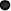 31 998 лв. Общинска администрация                          -    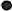 66 594 лв.ОМП Доброволни формирования             -     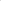          10 933 лв.	 Детски градини                                              -  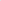 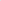 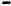          5 498 лв.- - за местни дейности в размер на                      6    -       7 345 946 лв. лв.- - дофинансиране на ДД                                            -             62 930 лв.